Приложение 2ПРОТОКОЛ ОТЧЁТАДата и время проведения исследований: 	Название исследовательской группы: 	Класс / группа студентов: 	ФИО руководителя: 		Должность руководителя:Название школы / университета / экологической организации: Страна: 			Регион:			Город: 			Контактная информация руководителя группы:Электронная почта:	 Телефон: Сайт: Карта-схема исследованного водотока и станции отбора проб:Пример заполнения нижеПРОТОКОЛ ОТЧЁТАДата и время проведения исследований: 	23 октября 2020 г.Название исследовательской группы: 	ОЭА«ВВГУ-Вторая Речка»Класс / группа студентов: 	студенты ВВГУ, группа Б-ЭП-18-01ФИО руководителя: 	Вшивкова Татьяна Сергеевна	Должность руководителя:доцент, зав. Лабораторией экологического мониторинга, МИОСТ ВВГУ ВВГУНазвание школы / университета / экологической организации: Международный институт окружающей среды, Владивостокский государственный университет (ВВГУ)Страна: 			РоссияРегион:			Приморский крайГород: 			ВладивостокКонтактная информация руководителя группы:+7(924)2408-457Электронная почта: cleanwater2003@mail.ru	 Телефон: +7(924)2408-457Сайт: www.east-eco.comКарта-схема исследованного водотока и станции отбора проб: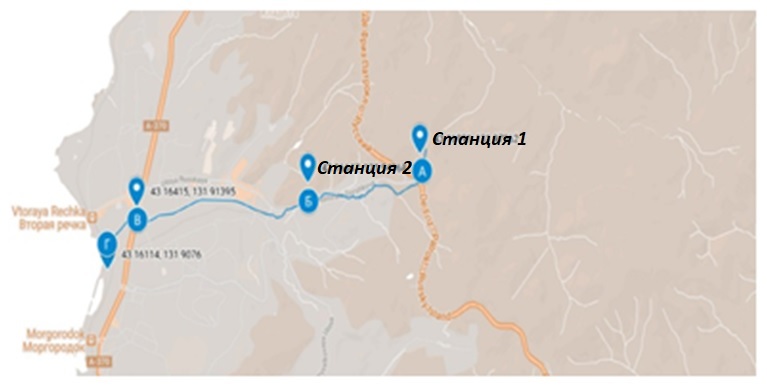 